Tisztelt Iratkozó!Abban az esetben, ha Ön már végzett orvos és van már alapnyilvántartási száma (pecsétszám), akkor rendelkezhet a folyamatos továbbképzés nyilvántartását végző OFTEX (www.oftex.hu) portálra való belépési névvel és jelszóval.Az OFTEX-re az regisztrálhat aki rendelkezik alapnyilvántartási számmal. A regisztrációhoz a következő lépések szükségesek.lépés: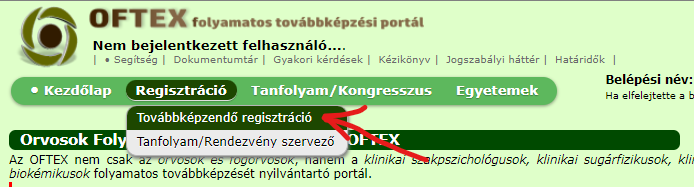 lépés: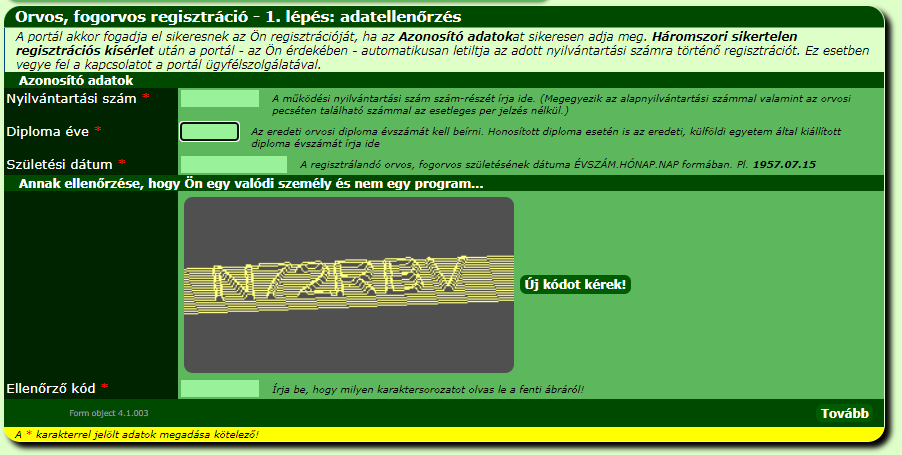 lépés:A sikeres OFTEX regisztrációt követően, megkapják a belépési adatokat az OFTEX portához a megadott e-mail címükre, amelyet sikeres belépés után célszerű  (és a jelszócsere menüpont alatt lehet) megváltoztatni.Innentől kezdve az OFTEXEN használatos mindenkori jelszóval tudnak belépni a RENY.hu portálra is.                                                                           Szak- és Továbbképzési Központ munkatársai